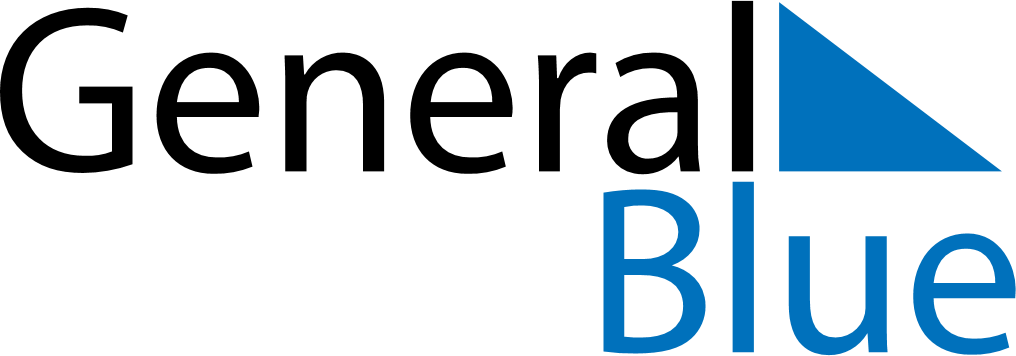 Q2 2024 CalendarSvalbard and Jan MayenQ2 2024 CalendarSvalbard and Jan MayenQ2 2024 CalendarSvalbard and Jan MayenQ2 2024 CalendarSvalbard and Jan MayenQ2 2024 CalendarSvalbard and Jan MayenQ2 2024 CalendarSvalbard and Jan MayenQ2 2024 CalendarSvalbard and Jan MayenApril 2024April 2024April 2024April 2024April 2024April 2024April 2024April 2024April 2024MONTUETUEWEDTHUFRISATSUN12234567899101112131415161617181920212223232425262728293030May 2024May 2024May 2024May 2024May 2024May 2024May 2024May 2024May 2024MONTUETUEWEDTHUFRISATSUN123456778910111213141415161718192021212223242526272828293031June 2024June 2024June 2024June 2024June 2024June 2024June 2024June 2024June 2024MONTUETUEWEDTHUFRISATSUN1234456789101111121314151617181819202122232425252627282930Apr 1: Easter MondayMay 1: Labour DayMay 8: Liberation DayMay 9: Ascension DayMay 17: Constitution DayMay 19: PentecostMay 20: Whit MondayJun 23: Midsummar Eve